LESSON DEVELOPMENT TWO TYPES OF PULLEYS STAGE/TIMETEACHER’S ACTIVITIESLEARNER'S ACTIVITIES – MIND/HANDS ONLEARNING POINTSStep 1Introduction (5 minutes)1. What is pulley? 2. Give 4 examples of a pulley.1. A pulley is a simple machine that is used to lift heavy objects. 2 Examples of pulleys are grinding machine, sowing machine, a crane, etc.Linking the Previous knowledge to the new lesson Step 2 Development (5 minutes) Grouping1. Groups the learners into four groups – A, B, C, and D. 2. Guide the learners to choose a leader and secretary for your group. 3. Gives each group learning materials. – chart showing different types of pulleys. 1. Belong to a group. 2. Choose their leader and secretary. 3. Received learning materials for their group. Learner’s group, leader and secretary confirmed.Step 3Development (10 minutes)1. How many pulleys are there on the chart? 2. Guides and lets pupils study and describe each of the pulley. 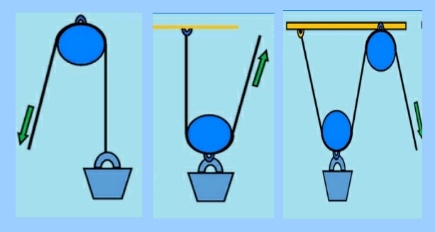 MIND ON ACTIVITIES Step 4Development (10 minutes) Asks each group to present their answers so that you can compare responses with those of other groups. Presentation Step 5Conclusion(10 minutes)To conclude the lesson, the teacher revises the entire lesson and ask the key questions.     KEY QUESTIONS 1. Describe a pulley. 2. State and describe the types of pulleys. SUMMARY – TYPES OF PULLEYS Fixed pulley is a pulley fixed to a point. Look at the chart, we will see fixed pulley is fixed.Movable pulley is free to move up and down on the rope.Compound pulley is a combination of fixed and movable pulleys.The learners listen, ask and answer questions.PULLEYS A pulley consists of a rope and wheel mounted with axle. There are three main types of pulleys: fixed, movable, and compound. Lesson Evaluation and Conclusion 